Retta tangente e differenziale. Verifica È data f(x) = x4 – 2x3 + 1, con il grafico rappresentato dalla curva nella figura qui sotto. Risolvi i seguenti quesiti:Scrivi l’equazione della tangente tA alla curva nel punto A di ascissa 1.____________________________________________________________________________________________________________________________Scrivi l’equazione della tangente tB alla curva nel punto B di ascissa 0.__________________________________________________________________________________________________________________________Completa la figura con i punti A e B e il grafico delle due rette tangenti.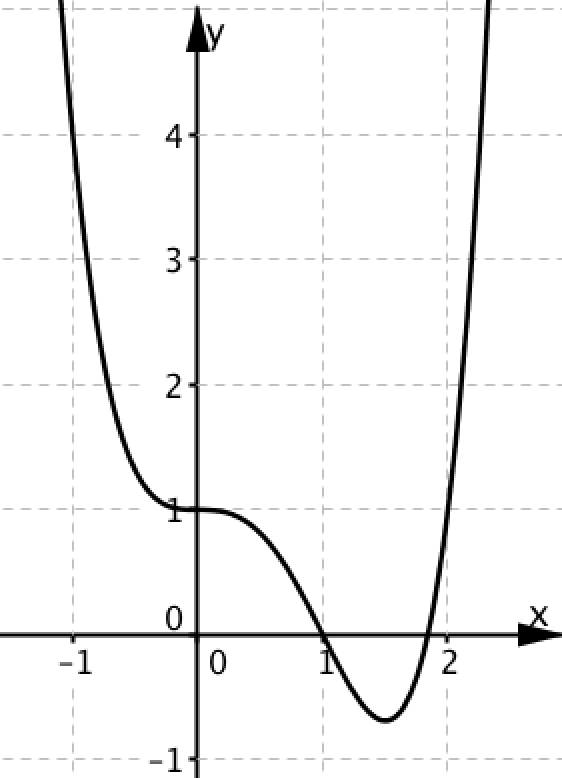 Completa la figura a fianco.  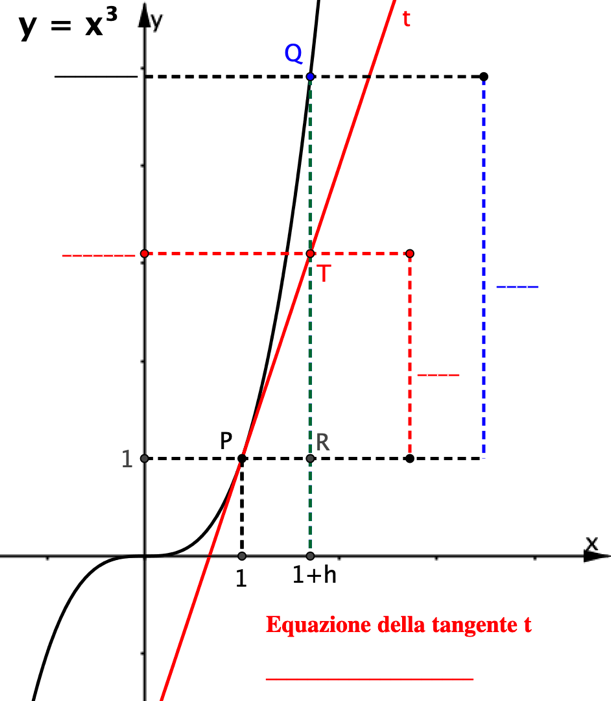 Completa il testo seguente.f(x) = x3                  f’(x) =…….Nell’intorno di un punto P di ascissa xf(x + h) = ………...      f = ……………….         df = ……………    Scegli la risposta corretta alle seguenti domande.df  prende il nome di:Derivata           B. VariazioneC.  Incremento.      D. Differenziale f  prende il nome di:A. Derivata           B. VariazioneC.  Incremento.      D. Differenziale 